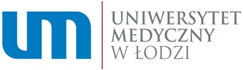 Wykaz miejsc w Międzynarodowej Szkole Doktorskiej przyznanych jednostkom badawczo-dydaktycznym 
Uniwersytetu Medycznego w Łodzi na rok akademicki 2020/2021DYSCYPLINA: NAUKI O ZDROWIUDYSCYPLINA: NAUKI O ZDROWIUDYSCYPLINA: NAUKI O ZDROWIUDYSCYPLINA: NAUKI O ZDROWIUDYSCYPLINA: NAUKI O ZDROWIUDYSCYPLINA: NAUKI O ZDROWIUDYSCYPLINA: NAUKI O ZDROWIUDYSCYPLINA: NAUKI O ZDROWIULp.
Nazwa kliniki/ zakładu/oddziału klinicznegoKierownik kliniki/ zakładu/oddziału klinicznegoDane kontaktowe jednostki/promotoraLiczba miejscProfil kandydata Proponowani promotorzyTematy prac badawczychLp.
Nazwa kliniki/ zakładu/oddziału klinicznegoKierownik kliniki/ zakładu/oddziału klinicznegoDane kontaktowe jednostki/promotoraLiczba miejscabsolwenci kierunków:Proponowani promotorzyTematy prac badawczych1Klinika Geriatriiprof. dr hab. n. med. Tomasz Kostka ul. Pieniny 30 Łódź
tel.: 48 42 679 31 44 
e-mail: tomasz.kostka@umed.lodz.pl1lekarskiego, fizjoterapii, dietetyki, zdrowia publicznego, biologii, biotechnologiiprof. dr hab. n. med. Tomasz Kostka Badania stanu zdrowia i sprawności funkcjonalnej osób starszych2Zakład Pielęgniarstwa Zachowawczego dr hab. n. o zdrowiu Ewa Borowiak ul. S. Jaracza 63 Łódźtel.: 0 785 911 597
e-mail: ewa.borowiak@umed.lodz.pl1zdrowia publicznego, pielęgniarstwa, położnictwadr hab. n. o zdrowiu Ewa Borowiak Czynniki determinujące wystąpienie wypalenia zawodowego wśród pielęgniarek3Zakład Medycyny Społecznejdr hab. n. o zdrowiu Jan Krakowiak ul. Żeligowskiego 7/9 Łódź
tel.: 48 42 639 32 73
e-mail: jan.krakowiak@umed.lodz.pl1zdrowia publicznego, farmacjidr hab. n. o zdrowiu Jan Krakowiak Jakość opieki i bezpieczeństwo pacjenta w opiece zdrowotnejWpływ standaryzacji świadczeń medycznych na jakość opieki zdrowotnejWarunki skutecznej neutralizacji ryzyka wyrządzenia pacjentowi szkody na zdrowiu w środowisku szpitalnymAnaliza bezpieczeństwa farmakoterapii w wybranych placówkach szpitalny4Odział Kliniczny Intensywnej Terapii 
i Anestezjologiiprof. dr hab. n. med. Andrzej Piotrowski ul. Sporna 36/50 Łódź
tel.: 48 42 61 77 834
e-mail: andrzej.piotrowski@
umed.lodz.pl1pielęgniarstwaprof. dr hab. n. med. Andrzej Piotrowski Intensywna terapia pediatrycznaDYSCYPLINA: NAUKI MEDYCZNEDYSCYPLINA: NAUKI MEDYCZNEDYSCYPLINA: NAUKI MEDYCZNEDYSCYPLINA: NAUKI MEDYCZNEDYSCYPLINA: NAUKI MEDYCZNEDYSCYPLINA: NAUKI MEDYCZNEDYSCYPLINA: NAUKI MEDYCZNEDYSCYPLINA: NAUKI MEDYCZNELp.
Nazwa kliniki/ zakładu/oddziału klinicznegoKierownik kliniki/ zakładu/oddziału klinicznegoDane kontaktowe 
jednostki /promotoraLiczba miejscProfil kandydataProponowani promotorzyTematy prac badawczychLp.
Nazwa kliniki/ zakładu/oddziału klinicznegoKierownik kliniki/ zakładu/oddziału klinicznegoDane kontaktowe 
jednostki /promotoraLiczba miejscabsolwenci kierunków:Proponowani promotorzyTematy prac badawczych1Zakład Kardiologii Nieinwazyjnejprof. dr hab. n. med. Małgorzata Lelonek ul. Żeromskiego 113 Łódź
tel.: 48 42 639 35 71 
e-mail: malgorzata.lelonek@
umed.lodz.pl3lekarskiego,
lekarsko-
-dentystycznegoprof. dr hab. n. med. Małgorzata Lelonek Kardiologia personalizowanaZintegrowane podejście 
w niewydolności sercaOcena czynników rokowniczych 
w niewydolności serca2Klinika Neurologiidr hab. n. med. Mariusz Stasiołek ul. Kopcińskiego 22 Łódź 
tel.: 48 42 677 66 78 
e-mail: mariusz.stasiolek@umed.
lodz.pl1lekarskiegodr hab. n. med. Mariusz Stasiołek Charakterystyka kliniczna 
i immunopatologiczna chorób demielinizacyjnych ośrodkowego układu nerwowego3Zakład Neurochemii Molekularnej prof. dr hab. n. med. Ludmiła Żylińska ul. Mazowiecka 6/8 Łódź
tel.: 48 42 272 56 79
e-mail: tomasz.boczek@umed.lodz.pl2lekarskiego, zdrowia publicznego, biologii, biotechnologii, farmacjidr hab. n. med. Tomasz Boczek Terapia genowa oparta o wirusy związane z adenowirusami (AAV) w regeneracji nerwu wzrokowego o podłożu niedokrwiennym4Klinika Pneumonologii 
i Alergologiiprof. dr hab. n. med. Paweł Górski ul. Kopcińskiego 22 Łódź
tel.: 48 42 67875 95
e-mail: wojciech.piotrowski@umed.
lodz.pl1lekarskiegodr hab. n. med. Wojciech Piotrowski Biomarkery jako czynniki predykcyjne progresji włóknienia śródmiąższowego płuc u chorych z cechami autoimmunizacji (IPAF) i z chorobami tkanki łącznej (CTD-ILD)5Zakład Chemii Biomolekularnej prof. dr hab. n. med. Anna Janecka ul. Mazowiecka 6/8 Łódź
tel.: 48 42 272 57 08
e-mail: renata.perlikowska@umed.
lodz.pl1lekarskiego, lekarsko-
-dentystycznego, zdrowia publicznego, biologii, biotechnologii, farmacji lub pokrewnychdr hab. n. med. Renata Perlikowska Peptydy jako substancje 
o wielokierunkowej aktywności biologicznej6Klinika Chorób Wewnętrznych i Nefrodiabetologiiprof. dr hab. n. med. Dariusz Moczulski ul. Żeromskiego 113 Łódź 
tel.:  48 42 639 35 71 
e-mail: dariusz.moczulski@umed.
lodz.pl1lekarskiegoprof. dr hab. n. med. Dariusz Moczulski Cukrzycowa choroba nerek7Zakład Biologii Nowotworów prof. dr hab. n. med. Piotr Rieske ul. Żeligowskiego 7/9 Łódź
tel.: 48 42 693 31 80 
e-mail: piotr.rieske@umed.lodz.pl1biotechnologiidr hab. n. med. Ewelina Stoczyńska-
-FidelusMechanizmy działania leżące 
u podstaw patogenezy chorób nowotworowych, w tym szczególnie nowotworu OUN8Zakład Biochemiiprof. dr hab. n. med. Jakub Fichna ul. Mazowiecka 6/8 Łódź tel.: 48 42 2725707e-mail: jakub.fichna@umed.lodz.pl2lekarskiego, biotechnologiiprof. dr hab. n. med. Jakub Fichna prof. dr hab. n. med. Jakub Fichna, promotor pomocniczy: 
dr n. med. Maciej SałagaReceptory GCPR jako nowe cele farmakologiczne w terapii raka jelita grubegoOpracowanie nowych form terapii raka jelita grubego o mechanizmie działania niezależnym od receptorów9Zakład Biostatystyki 
i Medycyny Translacyjnejdr hab. n. med. Wojciech  Fendler ul. Mazowiecka 15 Łódź
tel.: 48 42 272 53 85 
e-mail: wojciech.fendler@umed.lodz.pl2lekarskiego, biologii, biotechnologiidr hab. n. med. Wojciech  Fendler Molekularne determinanty wystąpienia oraz rozwoju powikłań chorób metabolicznych i onkologicznych10Klinika Anestezjologii, Intensywnej Terapii i Leczenia Bóluprof. dr hab. n. med. Tomasz Gaszyński ul. Kopcińskiego 22 Łódź
tel.: 48 42 678 37 48 
e-mail: tomasz.gaszynski@umed.
lodz.pl1lekarskiegoprof. dr hab. n. med. Tomasz GaszyńskiAnalgezja okołooperacyjna11Klinika Chirurgii Szczękowo-
-Twarzowej prof. dr hab. n. med. Marcin Kozakiewicz pl. Hallera 1 Łódź
tel.: 48 42 639 30 68
e-mail: marcin.kozakiewicz@umed.
lodz.pl1lekarsko-
-dentystycznego prof. dr hab. n. med. Marcin Kozakiewicz Rola miRNA w raku płaskonabłonkowym jamy ustnej12Zakład Hodowli Komórkowych 
i Analiz Genomowychdr hab. n. med. Agnieszka Piastowska-
-Ciesielska ul. Żeligowskiego 7/9 Łódź
tel.: 48 42 639 31 80
e-mail: agnieszka.piastowska-ciesielska@umed.lodz.pl2lekarskiego, lekarsko-
-dentystycznego, zdrowia publicznego, biologii, biotechnologii, farmacji, weterynariidr hab. n. med. Agnieszka Piastowska-Ciesielska Ocena wpływu niskich dawek mykotoksyn uznanych za EDCs 
na gospodarkę hormonalną komórek nowotworowychAnaliza mechanizmu działania niskich dawek myktoksyn uznanych za EDCs w warunkach hiperglikemii z wykorzystaniem modeli in vitro13I Klinika Urologiidr hab. n. med. Zbigniew Jabłonowski ul. Żeromskiego 113 Łódź
tel.: 48 42 639 35 31
e-mail: zbigniew.jablonowski@umed.lodz.pl1lekarskiegodr hab. n. med. Zbigniew Jabłonowski Rak nerki – czy laparoskopowa operacja nerkooszczędzająca może być tak samo skuteczna jak klasyczna nefrektomia14Zakład Chirurgii Doświadczalnejdr hab. n. med. Zbigniew Pasieka ul. Pabianicka 62 Łódź
ul. Narutowicza 60 Łódź
tel.: 48 42 272 53 18
e-mail: zbigniew.pasieka@umed.lodz.pl1lekarskiegodr hab. n. med. Zbigniew Pasieka Badania jakości głosu po zabiegu wycięcia tarczycy15Klinika Pediatrii, Diabetologii, Endokrynologii 
i Nefrologiidr hab. n. med. Agnieszka Szadkowska ul. Sporna 36/50 Łódź
tel.: 48 42 61 77 791
e-mail: agnieszka.szadkowska@
umed.lodz.pl1lekarskiegodr hab. n. med. Agnieszka Szadkowska Zastosowanie kliniczne nowych molekularnych biomarkerów destrukcji komórek beta16Klinika Chorób Wewnętrznych 
i Farmakologii Klinicznejprof. dr hab. n. med. Marlena Broncel ul. Kniaziewicza 1/5 Łódź
tel.: 48 42 2516243e-mail: marlena.broncel@umed.lodz.pl1lekarskiegoprof. dr hab. n. med. Marlena Broncel Przeciwmiażdżycowe właściwości leków hipoglikemizujących 17Klinika Chorób Przewodu Pokarmowegoprof. dr hab. n. med. Ewa Małecka-Panas ul. Kopcińskiego 22 Łódź
tel.: 48 42 677 66 64
e-mail: ewa.malecka-panas@umed.
lodz.pl2lekarskiegoprof. dr hab. n. med. Ewa Małecka-Panas dr hab. n. med. Renata Talar-
-Wojnarowska Markery diagnostyczne 
i prognostyczne raka trzustkiPatomechanizm i markery fibrogenezy w przebiegu nieswoistych chorób zapalnych jelit18Zakład Zaburzeń Krzepnięcia Krwiprof. dr hab. n. med. Cezary Watała ul. Mazowiecka 6/8 Łódź
tel.: 48 42 272 57 20
e-mail: cezary.watala@umed.lodz.pl2biologii, biotechnologiiprof. dr hab. n. med. Cezary Wataładr hab. n. med. Tomasz Przygodzki Modele zewnętrznych zaburzeń 
i ewolucji genetycznych sieci regulatorowych – podejście bioinformatyczne (prof. C. Watała)Stworzenie nowej metodyki funkcjonalnej oceny zdolności płytek krwi do tworzenia zakrzepów 
w warunkach in vitro (dr hab. 
T. Przygodzki)19Zakład Immunopatologiiprof. dr hab. n. med. Rafał Pawliczak ul. Żeligowskiego 7/9 Łódź
tel.: 48 42 272 52 76
e-mail: rafal.pawliczak@umed.lodz.pl3lekarskiego, lekarsko-
-dentystycznego, zdrowia publicznego, biologii, biotechnologii, farmacji, chemiidr hab. n. med. Paulina Kleniewska prof. dr hab. n. med. Rafał Pawliczak stres oksydacyjny, modele zwierzęce, mechanizmy uczulenia i zapalenia alergicznego, astma, pokrzywka, otyłość, patogeneza20Zakład Chemii Biomedycznejdr hab. n. med. Katarzyna Lubecka ul. Mazowiecka 6/8 Łódź
tel.: 48 42 272 57 00
e-mail: katarzyna.lubecka@umed.
lodz.pl1dietetykidr hab. n. med. Katarzyna Lubecka Wpływ suplementacji kwasem foliowym na profil metylacji DNA w ludzkich komórkach prawidłowych 
i nowotworowych.21Zakład Hematologii Doświadczalnejprof. dr hab. n. med. Piotr Smolewski ul. Ciołkowskiego 2 Łódź
tel.: 48 42 589 51 91
e-mail: piotr.smolewski@umed.lodz.pl1lekarskiegoprof. dr hab. n. med. Piotr Smolewski Ocena znaczenia prognostycznego białka apoptotycznego CEP-20 u pacjentów 
z różnymi typami chłoniaków złośliwych22Zakład Zaburzeń Endokrynnych 
i Metabolizmu Kostnegoprof. dr hab. n. med. Ewa Sewerynek ul. Żeligowskiego 7/9 Łódź
tel.:48  42 639 31 27
e-mail: ewa.sewerynek@umed.lodz.pl1lekarskiegoprof. dr hab. n. med. Ewa Sewerynek Ocena wpływu hormonów płciowych na zaburzenia kostneInsulinooporność a osteoporozaOcena nowych markerów obrotu kostnego u pacjentek z osteoporozą leczonych antyresorpcyjnie23Klinika Dermatologii, Dermatologii Dziecięcej 
i Onkologicznejprof. dr hab. n. med. Joanna Narbutt ul. Kniaziewicza 1/5 Łódź
tel.:48 42 651 10 72e-mail: joanna.narbuttl@umed.lodz.pl4lekarskiegoprof. dr hab. n. med. Joanna Narbutt prof. dr hab. n. med. Aleksandra Lesiak Choroby zapalne 
i autoimmunologiczne: atopowe zapalenie skóry, łuszczycowe zapalenie stawów, łuszczyca, łysienie plackowateWpływ promieniowania UV 
na miejscowy i ogólny układ immunologicznyNowotwory skóry24Zakład Chemii 
i Biochemii Klinicznejprof. dr hab. n. med. Ireneusz Majsterek ul. Narutowicza 60 Łódź
tel.:48  42 272 53 00
e-mail: ireneusz.majsterek@umed.
lodz.pl1lekarskiego, lekarsko-
-dentystycznego, zdrowia publicznego, biologii, biotechnologii, farmacjiprof. dr hab. n. med. Ireneusz Majsterek Ocena możliwości wykorzystania regulacji stresu retikulum endoplazmatycznego w terapii przeciwnowotworowej25Klinika Pediatrii, Onkologii 
i Hematologiiprof. dr hab. n. med. Wojciech Młynarski ul. Sporna 36/50 Łódź
tel.:48 42 61 77 791
e-mail: wojciech.mlynarski@umed.
lodz.pl3biologii, biotechnologii, lekarskiegoprof. dr hab. n, med. Wojciech Młynarski dr hab. n. med. Joanna Trelińska 
dr hab. n. med. Beata Zalewska-
-Szewczyk Aspekty molekularne w onkologii 
i hematologii dziecięcej26Klinika Chirurgii Plastycznej, Rekonstrukcyjnej 
i Estetycznejdr hab. n. med. Bogusław Antoszewski ul. Kopcińskiego 22 Łódź
tel.: 48 42 677 67 41
e-mail: boguslaw.antoszewski@umed.
lodz.pl1lekarskiegodr hab. n. med. Bogusław Antoszewski Nowotwory skóry; ocena wskaźnika palców 2D:4D oraz aspektów antropologicznych w chorobach tarczycy27Klinika Immunologii 
i Alergiiprof. dr hab. n. med. Marek L. Kowalski ul. Pomorska 251 Łódź
tel.: 48 42 675 73 09
e-mail:  marek.kowalski@umed.lodz.pl3lekarskiego, biologii, biotechnologiiprof. dr hab. n. med. Marek L. Kowalski 
dr hab. n. med. Maciej Chałubiński 
dr hab. n. med. Marcin Kurowski Rola Mycoplasma pneumoniae 
i bateriofagów w modukacji reakcji alergicznej i zapalnej (prof. dr hab. 
n. med. Marek L. Kowalski) Ocena interakcji między nabłonkiem oddechowym, komórkami immunologicznymi i śródbłonkiem naczyń płucnych w immunopatologii rinowirusowych zaostrzeń astmy oskrzelowej (dr hab. n. med. Maciej Chałubiński) Wykorzystanie nowej metody pozyskiwania materiału z błony śluzowej nosa do diagnostyki alergii układu oddechowego (dr hab. n. med. Marcin Kurowski) 28Zakład Stomatologii Zachowawczej 
i Endodoncjidr hab. n. med. Elżbieta Bołtacz-
-Rzepkowska ul. Pomorska 251 Łódź
tel.:48  42 675 74 18
e-mail: elzbieta.boltacz-rzepkowska@
umed.lodz.pl1lekarsko-
-dentystycznego dr hab. n. med. Elżbieta Bołtacz-
-Rzepkowska Etiologia, diagnostyka i leczenie próchnicy zębów i ubytków niepróchnicowego pochodzenia29Zakład Biomedycyny 
i Genetykiprof. dr hab. n. med. Ewa Brzeziańska-
-Lasota ul. Pomorska 251 Łódź
tel.: 48 42 422725791 
e-mail: ewa.brzezianska-lasota@
umed.lodz.pl1lekarskiego, biologii, analityki medycznejprof. dr hab. n. med. Ewa Brzeziańska-
-Lasota Typowanie markerów serologicznych 
i molekularnych przydatnych diagnostycznie w monitorowaniu zakażenia bakteryjnego i grzybiczego 
w przebiegu POChP30Klinika Psychiatrii Wieku Podeszłego 
i Zaburzeń Psychotycznychdr hab. n. med. Jakub Kaźmierski ul. Czechosłowacka 8/10 Łódź
tel.: 48 42 675 73 72
e-mail: jakub.kazmierski@umed.lodz.pl1lekarskiegodr hab. n. med. Jakub Kaźmierski The effectivness of the use of non-farmacological method to enhance cognitive functions and assessment 
of evoked potentials changes on the example of transcranial direct currentstimulation (tDCS) in patients 
with mild cognitive impairment (MCI) and Alzheimer`s disease (AD) – 
w ramach EIT Health BP 202131Klinika Kardiologiiprof. dr hab. n. med. Jarosław Drożdż ul. Pomorska 251 Łódź
tel.: 48 42 2014308
e-mail: jaroslaw.drozdz@umed.lodz.pl6lekarskiegoprof. dr hab. n. med. Jarosław Drożdż 
dr hab. n. med. Katarzyna PiestrzeniewiczOcena Echokardiograficzna kobiet 
w ciąży i połogu w poszukiwaniu zmian związanych ze stanem przedrzucawkowym i nadciśnieniem tętniczym indukowanym ciążąTelemonitoring pacjentów 
z przewlekłą niewydolnością serca 
z obniżoną frakcją wyrzutową lewej komory (HFrEF) przy użyciu opaski na nadgarstekNieinwazyjna diagnostyka ciężkiej stenbozy aortalnej z wykorzystaniem nowoczesnych metod analizy dźwiękowejOcena odległych wyników zabiegu balonowej walwuloplastyki zastawki aortlanej (BAV) w ciężkiej stenozie aortlanejWpływ gospodarki węglowodanowej na patofizjologię i przebieg przewlekłej niewydolności serca32Kliniki Artroskopii, Chirurgii Małoinwazyjnej 
i Traumatologii Sportowejprof. dr hab. n. med. Jarosław Fabiś  ul. Żeromskiego 113 Łódźtel.:48  42 693 35 39e-mail: jaroslaw.fabis@umed.lodz.pl1lekarskiegoprof. dr hab. n.med. Jarosław Fabiś  Ocena  genetycznych i molekularnych czynników ryzyka współwystępowania zmian zwyrodnieniowych stawu kolanowego i uszkodzenia stożka rotatorów33Klinika Chorób Wewnętrznych, Diabetologii 
i Farmakologii Klinicznejdr hab. n. med. Jacek Kasznicki ul. Pomorska 251 Łódź
tel.: 48 42 201 43 80
e-mail: jacek.kasznicki@umed.lodz.pl1lekarskiegodr hab. n. med. Jacek Kasznicki Powikłania krwotoczne u chorych stosujących nowe doustne antykoagulanty – ocena czynników ryzyka i układu krzepnięcia34Klinika Dermatologii 
i Wenerologii prof. dr hab. n. med. Anna Woźniacka pl. Hallera 1 Łódźtel.: 48 42 686 79 81 e-mail: anna.wozniacka@umed.lodz.pl1lekarskiegodr hab. n med. Agnieszka Żebrowska Ocena markerów zapalnych i stresu oksydacyjnego u pacjentów chorych 
na liszaj twardzinowyDYSCYPLINA: NAUKI FARMACEUTYCZNEDYSCYPLINA: NAUKI FARMACEUTYCZNEDYSCYPLINA: NAUKI FARMACEUTYCZNEDYSCYPLINA: NAUKI FARMACEUTYCZNEDYSCYPLINA: NAUKI FARMACEUTYCZNEDYSCYPLINA: NAUKI FARMACEUTYCZNEDYSCYPLINA: NAUKI FARMACEUTYCZNEDYSCYPLINA: NAUKI FARMACEUTYCZNELp.Nazwa kliniki/ zakładu/oddziału klinicznegoKierownik kliniki/ zakładu/oddziału klinicznegoDane kontaktowe jednostki /promotoraLiczba miejscProfil kandydataProponowani promotorzyTematy prac badawczychLp.Nazwa kliniki/ zakładu/oddziału klinicznegoKierownik kliniki/ zakładu/oddziału klinicznegoDane kontaktowe jednostki /promotoraLiczba miejscabsolwenci kierunków:Proponowani promotorzyTematy prac badawczych1Zakład Chemii Farmaceutycznej, Analizy Leków 
i Radiofarmacjiprof. dr hab. n. farm. Elżbieta Mikiciuk-Olasik ul. Muszyńskiego 1 Łódź
tel.: 48 42 677 92 90
e-mail: pawel.szymanski@
umed.lodz.pl2lekarskiego, lekarsko-
-dentystycznego, zdrowia publicznego, biologii, biotechnologii, farmacji, chemiiprof. dr hab. n. farm. Paweł Szymański Poszukiwanie nowych substancji 
o działaniu ośrodkowym na układ nerwowyWykaz miejsc w Szkole Doktorskiej przyznanych jednostkom badawczo-dydaktycznym Uniwersytetu Medycznego w Łodzi 
na rok akademicki 2020/2021 w związku z finansowaniem ze źródeł zewnętrznychWykaz miejsc w Szkole Doktorskiej przyznanych jednostkom badawczo-dydaktycznym Uniwersytetu Medycznego w Łodzi 
na rok akademicki 2020/2021 w związku z finansowaniem ze źródeł zewnętrznychWykaz miejsc w Szkole Doktorskiej przyznanych jednostkom badawczo-dydaktycznym Uniwersytetu Medycznego w Łodzi 
na rok akademicki 2020/2021 w związku z finansowaniem ze źródeł zewnętrznychWykaz miejsc w Szkole Doktorskiej przyznanych jednostkom badawczo-dydaktycznym Uniwersytetu Medycznego w Łodzi 
na rok akademicki 2020/2021 w związku z finansowaniem ze źródeł zewnętrznychWykaz miejsc w Szkole Doktorskiej przyznanych jednostkom badawczo-dydaktycznym Uniwersytetu Medycznego w Łodzi 
na rok akademicki 2020/2021 w związku z finansowaniem ze źródeł zewnętrznychWykaz miejsc w Szkole Doktorskiej przyznanych jednostkom badawczo-dydaktycznym Uniwersytetu Medycznego w Łodzi 
na rok akademicki 2020/2021 w związku z finansowaniem ze źródeł zewnętrznychWykaz miejsc w Szkole Doktorskiej przyznanych jednostkom badawczo-dydaktycznym Uniwersytetu Medycznego w Łodzi 
na rok akademicki 2020/2021 w związku z finansowaniem ze źródeł zewnętrznychWykaz miejsc w Szkole Doktorskiej przyznanych jednostkom badawczo-dydaktycznym Uniwersytetu Medycznego w Łodzi 
na rok akademicki 2020/2021 w związku z finansowaniem ze źródeł zewnętrznychWykaz miejsc w Szkole Doktorskiej przyznanych jednostkom badawczo-dydaktycznym Uniwersytetu Medycznego w Łodzi 
na rok akademicki 2020/2021 w związku z finansowaniem ze źródeł zewnętrznychDYSCYPLINA: NAUKI O ZDROWIUDYSCYPLINA: NAUKI O ZDROWIUDYSCYPLINA: NAUKI O ZDROWIUDYSCYPLINA: NAUKI O ZDROWIUDYSCYPLINA: NAUKI O ZDROWIUDYSCYPLINA: NAUKI O ZDROWIUDYSCYPLINA: NAUKI O ZDROWIUDYSCYPLINA: NAUKI O ZDROWIUDYSCYPLINA: NAUKI O ZDROWIULp.Nazwa kliniki / zakładu/
oddziału klinicznegoKierownik kliniki/ zakładu/
oddziału klinicznegoDane kontaktowe jednostki /promotoraLiczba miejscRekrutacja 
w ramach projektuProfil kandydataProponowani promotorzyTematy prac badawczychLp.Nazwa kliniki / zakładu/
oddziału klinicznegoKierownik kliniki/ zakładu/
oddziału klinicznegoDane kontaktowe jednostki /promotoraLiczba miejscRekrutacja 
w ramach projektuabsolwenci kierunków:Proponowani promotorzyTematy prac badawczych1Zakład Medycyny Społecznej dr hab. n. 
o zdrowiu Jan Krakowiakul. Żeligowskiego 7/9 Łódźtel.: 48 42 639 32 73e-mail: jan.krakowiak@umed.
lodz.pl1Doktorat Wdrożeniowy ekonomii,socjologii dr hab. n. 
o zdrowiu Jan KrakowiakPrzesłanki i warunki efektywnego wykorzystania kadry lekarskiej na rynku usług medycznych, objęte nadzorem Okręgowych Izb Lekarskich w Polsce2Zakład Biochemii Medycznejprof. dr hab. n. med. Janusz Szemraj ul. Mazowiecka 6/8 Łódź
tel.:48 42 272 56 78
e-mail: janusz.szemraj@umed.lodz.pl1Preludium Bis 1biologii, biotechnologiiprof. dr hab. n. med. Janusz Szemraj Znaczenie naprawy mitochondrialnego DNA w niealkoholowej stłuszczeniowej chorobie wątrobyDYSCYPLINA: NAUKI MEDYCZNEDYSCYPLINA: NAUKI MEDYCZNEDYSCYPLINA: NAUKI MEDYCZNEDYSCYPLINA: NAUKI MEDYCZNEDYSCYPLINA: NAUKI MEDYCZNEDYSCYPLINA: NAUKI MEDYCZNEDYSCYPLINA: NAUKI MEDYCZNEDYSCYPLINA: NAUKI MEDYCZNEDYSCYPLINA: NAUKI MEDYCZNELp.Nazwa kliniki/ zakładu/
oddziału klinicznegoKierownik kliniki/ zakładu/oddziału klinicznegoDane kontaktowe jednostki /promotoraLiczba miejsc/projektRekrutacja 
w ramach projektuProfil kandydataProponowani promotorzyTematy prac badawczychLp.Nazwa kliniki/ zakładu/
oddziału klinicznegoKierownik kliniki/ zakładu/oddziału klinicznegoDane kontaktowe jednostki /promotoraLiczba miejsc/projektRekrutacja 
w ramach projektuabsolwenci kierunków:Proponowani promotorzyTematy prac badawczych1Zakład Chemii 
i Biochemii Klinicznejprof. dr hab. n. med. Ireneusz Majsterek ul. Narutowicza 60 Łódź
tel.:48 42 272 53 00
e-mail: ireneusz.majsterek@
umed.lodz.pl1Preludium 
Bis 1lekarskiegodr hab. n. biol. Tomasz Popławski Aspekty genetyczne i funkcjonalne naprawy oksydacyjnych uszkodzeń DNA i ich potencjalne wykorzystanie w prognozowaniu 
i terapii pacjentów ze stwardnieniem rozsianym2Zakład Biotechnologii Medycznejdr hab. n. med. Tadeusz Pietrucha ul. Żeligowskiego 7/9 Łódź tel.: 48 42 639 93 1e-mail: tadeusz.pietrucha@
umed.lodz.pl2Doktorat Wdrożeniowy biotechnologii, fizyki w biologii 
i medycynie, biofizyki molekularnejdr hab. n. med. Tadeusz Pietruchadr hab. n med. Agata SakowiczWsparcie rozwoju obszaru charakterystyki produktów biologicznych w ramach programu „Doktorat Wdrożeniowy”3Klinika Chorób Wewnętrznych 
i Farmakologii Klinicznejprof. dr hab. n. med. Marlena Broncel ul. Kniaziewicza 1/5 Łódźtel.:48 42 22516243 e-mail: marlena.broncel@
umed.lodz.pl1Preludium 
Bis 1lekarskiegoprof. dr hab. n. med. Marlena Broncel Przeciwmiażdżycowe właściwości leków hipoglikemizujących DYSCYPLINA: NAUKI FARMACEUTYCZNEDYSCYPLINA: NAUKI FARMACEUTYCZNEDYSCYPLINA: NAUKI FARMACEUTYCZNEDYSCYPLINA: NAUKI FARMACEUTYCZNEDYSCYPLINA: NAUKI FARMACEUTYCZNEDYSCYPLINA: NAUKI FARMACEUTYCZNEDYSCYPLINA: NAUKI FARMACEUTYCZNEDYSCYPLINA: NAUKI FARMACEUTYCZNEDYSCYPLINA: NAUKI FARMACEUTYCZNELp.Nazwa kliniki/ zakładu/
oddziału klinicznegoKierownik kliniki/ zakładu/
oddziału klinicznegoDane kontaktowe jednostki /promotoraLiczba miejsc/ projektRekrutacja 
w ramach projektuProfil kandydataProponowani promotorzyTematy prac badawczychLp.Nazwa kliniki/ zakładu/
oddziału klinicznegoKierownik kliniki/ zakładu/
oddziału klinicznegoDane kontaktowe jednostki /promotoraLiczba miejsc/ projektRekrutacja 
w ramach projektuabsolwenci kierunków:Proponowani promotorzyTematy prac badawczych1Zakład Chemii Farmaceutycznej, Analizy Leków 
i Radiofarmacjiprof. dr hab. n. farm. Elżbieta Mikiciuk-Olasik ul. Muszyńskiego 1 Łódź
tel.: 48 42 677 92 90
e-mail: pawel.szymanski@umed.
lodz.plmagdalena.markowicz@
umed.lodz.pl3Doktorat Wdrożeniowy farmacji, chemiiprof. dr hab. n. farm. Paweł Szymański –(1 miejsce)
dr hab. n. farm. Magdalena Markowicz-
-Piasecka (2 miejsca)Opracowanie czułych metod oznaczania substancji czynnych 
o niskiej dawce terapeutycznej 
i substancji pokrewnych 
w produktach leczniczych 
z wykorzystaniem wysokosprawnej i ultrasprawnej chromatografii cieczowej (HPLC/UPLC)Opracowanie i optymalizacja metod analitycznych, służących 
do oznaczania analogów prostaglandyn i ich substancji pokrewnych w ekologicznych jedno- i dwuskładnikowych kroplach do oczu, niezawierających konserwantówOpracowanie i optymalizacja metody analitycznej, służącej 
do oceny uwalniania substancji czynnej leku neuroleptycznego 
w formie proszku 
i rozpuszczalnika 
do sporządzania zawiesiny 
do wstrzykiwań 
o przedłużonym uwalnianiu2Zakład Farmacji Aptecznejprof. dr hab. n. farm. Andrzej Stańczakul. Muszyńskiego 1 Łódź
tel.: 48 42 677 92 40
e-mail: andrzej.stanczak@
umed.lodz.pl1Doktorat Wdrożeniowy biotechnologii,  technologii chemicznejprof. dr hab. n. farm. Andrzej StańczakOpracowanie i optymalizacja metod analitycznych służących do oceny jakości i właściwości produktów wieloskładnikowych stosowanych 
w zespole suchego oka3Zakład Chemii Fizycznej 
i Biokoordynacyjnej prof. dr hab. n. farm. Aleksander 
Kufelnickiul. Muszyńskiego 1 Łódź
tel.: 48 42 677 92 03
e-mail: katarzyna.blaszczak-swiatkiewicz@umed.lodz.pl1Doktorat Wdrożeniowytechnologii chemicznejprof. dr hab. n. farm. Aleksander
Kufelnicki (dr hab. n. farm. Katarzyna Błaszczak-
-Świątkiewicz)Wpływ różnych czynników 
na oznaczenie dawki wziewalnej substancji aktywnych w lekach 
do inhalacji wziewnej w ramach programu Doktorat Wdrożeniowy4Zakład Chemii Surowców Kosmetycznychprof. dr hab. n. farm. Elżbieta Budzisz ul. Muszyńskiego 1 Łódź
tel.: 48 42 677 91 25, 
e-mail: elzbieta.budzisz@
umed.lodz.pl2Doktorat Wdrożeniowybiotechnologiiprof. dr hab. n. farm. Elżbieta Budzisz 
dr hab. n. farm. Urszula Kalinowska-
-LisWpływ składu formulacji wodnej na stabilność produktu leczniczego zawierającego cholokalcyfelorOptymalizacja procesów przygotowania formulacji produktów naskórnych 
z wykorzystaniem elementów QbD (Quality by Design)